Сумська міська радаVIIІ СКЛИКАННЯ         СЕСІЯРІШЕННЯвід                       2021 року №            -МРм. СумиРозглянувши звернення громадянина, відповідно до статей 12, 40, 79-1, 118, 121, 122 Земельного кодексу України, статті 50 Закону України «Про землеустрій», частини третьої статті 15 Закону України «Про доступ до публічної інформації», враховуючи протокол засідання постійної комісії з питань архітектури, містобудування, регулювання земельних відносин, природокористування та екології Сумської міської ради від 29.12.2020 № 1, протокол засідання Ради учасників антитерористичної операції та членів сімей загиблих учасників антитерористичної операції при міському голові від 03.12.2020 № 6-2020, керуючись пунктом 34 частини першої статті 26 Закону України «Про місцеве самоврядування в Україні», Сумська міська рада ВИРІШИЛА:1. Надати учаснику АТО Стоянцю Андрію Миколайовичу дозвіл на розроблення проекту землеустрою щодо відведення земельної ділянки у власність за адресою: м. Суми, вул. Нагірна, орієнтовною площею 0,1000 га, для будівництва і обслуговування жилого будинку, господарських будівель і споруд (присадибна ділянка).2. Довести до відома заявника, що земельна ділянка має несприятливі умови для будівництва житла, оскільки потрапляє в зону підтоплення талими та грунтовими водами з рівнем поверхні менше 2,5 м від відмітки землі, що потребує здійснення додаткових заходів з боку заявника для забезпечення зниження їх рівня з метою запобігання підтоплення будівель і споруд.Сумський міський голова                                                                            О.М. ЛисенкоВиконавець: Клименко Ю.М.Ініціатор розгляду питання –– постійна комісія з питань архітектури, містобудування, регулювання земельних відносин, природокористування та екології Сумської міської ради Проект рішення підготовлено Департаментом забезпечення ресурсних платежів Сумської міської радиДоповідач – Клименко Ю.М.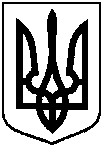 Проєктоприлюднено «__»_________2021 р.Про надання учаснику АТО Стоянцю Андрію Миколайовичу дозволу на розроблення проекту землеустрою щодо відведення земельної ділянки у власність за адресою: м. Суми,                     вул. Нагірна, орієнтовною площею 0,1000 га